ЗиУ-5 4х2 4х2 высокопольный троллейбус большой вместимости, две двери, мест: общее 120, сидящих 38, снаряжённый вес 9.6 тн, ДК-207А-1 100 кВт, 68 км/час, г. Энгельс Саратовской обл. 1959/61-66 г.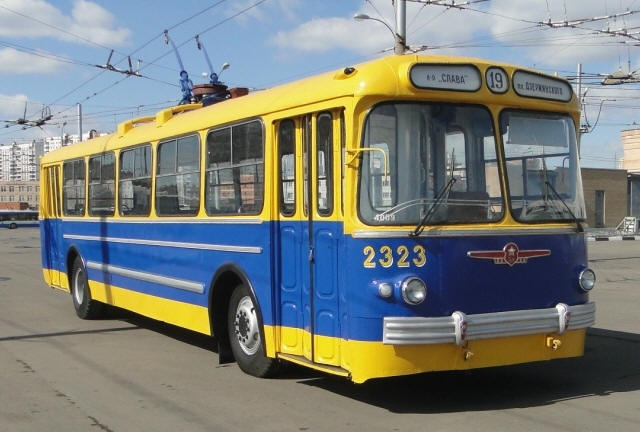  Троллейбус ЗиУ-5 был наиболее распространенной моделью троллейбуса в СССР в 60-х и 70-х годах ХХ столетия. Эти машины эксплуатировались подавляющим большинством троллейбусных хозяйств СССР. ЗиУ-5 стал первой серийной моделью, созданной конструкторским бюро Завода имени Урицкого. Это предприятие было основано еще в 1868 году в селе Радица Орловской губернии (ныне – Брянская область). Основной продукцией его были грузовые железнодорожные вагоны. С 1926 года заводу было присвоено имя советского политического деятеля М.С. Урицкого. Во время Великой Отечественной Войны завод был эвакуирован в город Энгельс Саратовской области, где выпускал продукцию для фронта. После войны завод вернулся к производству железнодорожной продукции, но не надолго. Постановлением Совета Министров СССР от 28 февраля 1950 года Завод имени Урицкого было решено перепрофилировать в главный троллейбусный завод страны. К августу 1951 года на заводе развернулся серийный выпуск троллейбусов модели МТБ-82, производившейся ранее в Москве. Одновременно с этим на заводе было создано собственной конструкторское бюро, которое сразу же занялось разработкой новой усовершенствованной модели троллейбуса, призванной сменить МТБ-82. Однако лишь пятая по счету конструкторская разработка завода, которой, в отличии от первых четырех, называвшихся ТБУ, был присвоен индекс ЗиУ. Троллейбус оснащался тяговым электродвигателем мощностью 100 кВт, что в переводе в лошадиные силы составляет 136 л.с. Первые опытные машины ЗиУ-5 были отправлены в Москву в 1959 году. От последующих модификаций их отличал дизайн – внешне эти машины были похожи на ТБУ-1, имели четырехстворчатое лобовое стекло и дополнительное остекление задней площадки. По результатам эксплуатации опытных машин завод внес некоторые изменения в конструкцию серийных троллейбусов. В частности, было усилено крепление отдельных узлов и деталей, пневматический привод дверей был заменен электрическим. Изменился внешний дизайн машины – лобовое стекло стало состоять из двух широких половинок, вместо бокового остекления задней площадки появились глухие стенки. Первые серийные машины получили наименование ЗиУ-5А. С 1960 года троллейбусы ЗиУ-5А стали поступать не только в Москву, но и в другие города СССР, а с 1961 года завод полностью переключился на выпуск новой модели, сняв с конвейера МТБ-82. Завод постоянно вносил изменения в конструкцию ЗиУ-5. По мере выявления недостатков была усилена конструкция заднего моста, ненадежный пневматический стояночный тормоз был заменен на обычный механический, увеличилось количество люков в полу и корпусе машины, что улучшило доступ к ее агрегатам. Неоднократно вносились изменения в систему электрооборудования. В середине 60-х годов троллейбусы стали выпускаться с пониженным уровнем пола на задней площадке, что было позаимствовано у более поздней модели ЗиУ-7. Изменения конструкции троллейбуса отражались и в номенклатуре модификаций троллейбуса. В первой половине 60-х годов модификации ЗиУ-5А, ЗиУ-5Б, ЗиУ-5В сменяли друг друга на конвейере завода. В 1966 году в производстве освоили модификацию ЗиУ-5Г. В том же году на ЗиУ-5 установили более совершенный задний мост венгерской фирмы RABA. Эти машины обозначили ЗиУ-5Д, первые 30 образцов которых 1 апреля 1968 г. передали в 1-й и 4-й троллейбусные парки столицы. Троллейбусы семейства ЗиУ-5 зарекомендовали себя как надёжные, неприхотливые и весьма комфортабельные машины . О них долгие годы с большой теплотой отзывались бывшие водители и ремонтники. Просторный и вместительный кузов с обшивкой из листов дюралюминия практически не ржавел, и крыша не протекала. В холода, благодаря электрическим печам, в салоне всегда было тепло.   Всего за период 1959-1972 г. изготовили 14630 троллейбусов ЗиУ-5.Основные характеристики троллейбусаГабаритные размерыГабаритные размерыДлина, мм11860Ширина, мм2680Высота по крыше (без учета электрооборудования), мм3120Высота с учетом электрооборудования, мм3560Передний свес, мм2680Задний свес, мм3000База, мм6100Ширина колеи передних колес, мм2000Ширина колеи задних колес, мм1910Высота пола от уровня дороги, мм936Высота нижней ступеньки от уровня дороги, мм320Ширина дверного проема, мм1200Минимальный радиус поворота, мм12000Клиренс, мм200Масса и наполняемость троллейбусаМасса и наполняемость троллейбусаСнаряжённая масса, кг9800 (9600 - у ЗиУ-5Д)Полная масса, кг1630Мест для сидения38Номинальная90Полная125Тяговый двигательТяговый двигательТип двигателяДК-207А (ЗиУ-5/5В/5Г); ДК-207Г (ЗИУ-5Д)Мощность на валу (якорная), кВт/ч:95(ДК-207А); 110(ДК-207Г)Номинальное напряжение, В550Скорость вращения, об/мин1430 (ДК-207А)Скоростные характеристикиСкоростные характеристикиМаксимальная скорость, км/час68Ускорение при разгоне, м/с21,4Замедление при электродинамическом торможении, м/с21,5Замедление при экстренном торможении, м/с25,0